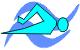  COMMUNITY of SMALL SCHOOLS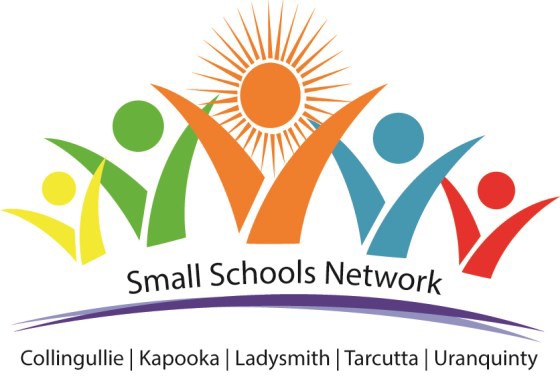  SWIMMING CARNIVAL 2018DATE:	Monday 19th February 2018TIME:	9:45am — 2:30pmVENUE:	OASIS Swimming PoolENTRY FEE:	$4 (Spectators $2.50, Ask about an all-day pass if you have to go in and out) 		Bring money with you and pay at the entryWHO CAN GO?	The carnival is for ALL primary students (Years 3-6), plus any students in Year 2who are turning 8 this year, and can swim 50m confidently. TRANSPORT:	Private transport. Students will meet their teachers at the pool.GEAR:	Packed recess & lunch, water bottle, swimmers, towel, sun rash or t-shirt, PJ’s for PJ Race, sunscreen, hat, decorations (balloons, posters - no crepe paper). Optional—Money to buy drinks or snacks from the kiosk at set intervals during the day.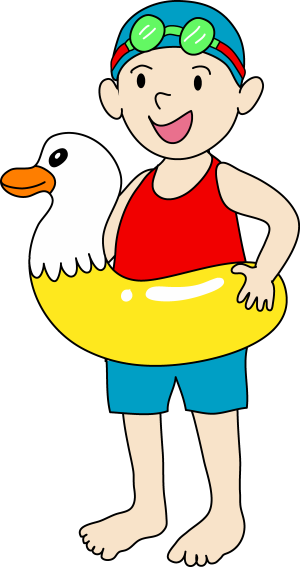 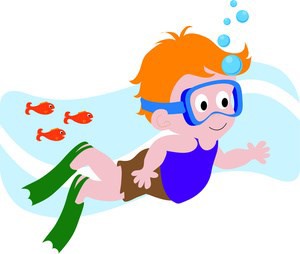 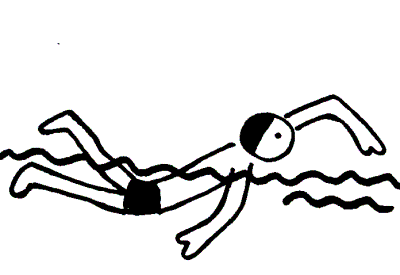 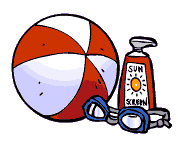 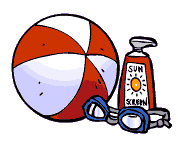 ☞ Please sign the permission note, detach and return to the office by Wednesday 14 th February  2018 COMMUNITY OF SMALL SCHOOLS SWIMMING CHAMPIONSHIPS 2018—PERMISSION NOTEI give permission for my child/ren 	to attend the Community of Small Schools’ Swimming Carnival on Monday 19th February 2018 at the OASIS Swimming Pool in Morgan Street. Travel will be by private transport  and the total cost is $4 per child. ($2.50 for spectators) My child will be travellingwith : 	to and from the event. *** Your child’s school has sighted your Licence, Car rego and CTP greenslip***I …………………………… can help throughout the day if required   YES/NO   Times:  	Parent Signature: ………………………………………………….  Date: ……………………Please return note to your school by Wednesday 14th February 2018             Wagga Small Schools Network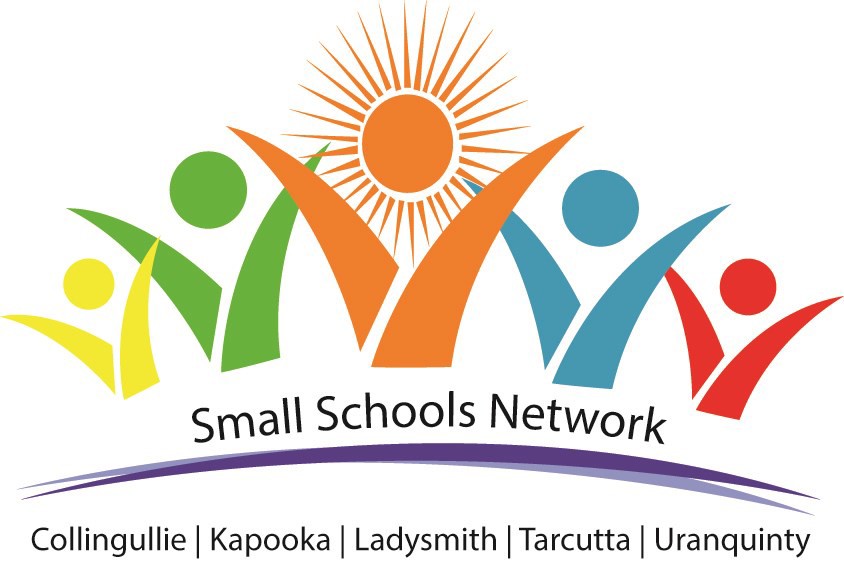 2018 - Swimming Carnival PROGRAM (Times are only approximate)The Gold Glory— ‘Have A Go’ is a chance for those who haven’t had a swim yet to have a go. They will line up at theshallow end of the pool in the two lanes closest to the edge. They will get to swim to the half way point and then get out. Teachers will walk alongside the pool with hoops/ noodles if they need any help. This event is to encourage all students to get in the water and have a go at swimming. Sometimes the carnival can be a bit daunting for some students.Novelty Events – if time permits. There will hopefully be time for some fun novelty events as well. To participate students need to bring in some PJ’s (summer light ones would be best). The students place their PJ’s on one side of the pool (shallow end) then walk to the other side. On “GO!” they hop in the shallow end of the pool and wade/walk across to the other side, going under the land ropes. When they get to the other side they put their PJ’s on and then hop back into the pool and wade/walk across the pool, going under the lane ropes.WINNERS AND RUNNERS-UP will have the opportunity to represent the school at the Wagga Wagga & District PSSA Carnival at the OASIS on Monday 5th March 2018. (Further information later)10:00am100m Freestyle Finals - Boys/Girls (Open)1:10pm 1:15pmYears 3 & 4 PJ Race (time permitting) 50m Backstroke Heats - Boys/Girls Jnr, 11’s and Snr10:15am50 Freestyle Heats - Boys/Girls 8’s, 9’s, 10’s, 11’s, 12’s and 13’s1:40pmYears 5 & 6 PJ Race (time permitting)1:45pm50m Butterfly Heats - Boys/Girls11:15amHave-A-Go (Gold Glory Event)Jnr, 11’s and Snr11:45amRelays 4x50m Jnr Boys/Girls and 4x502:00pm200m Individual Medley FinalSnr Boys/Girls2:25pmClean Up and Mark Roll12:45pm50m Breaststroke Heats - Boys/Girls Jnr, 11’s and Snr2:30pmGo with parents